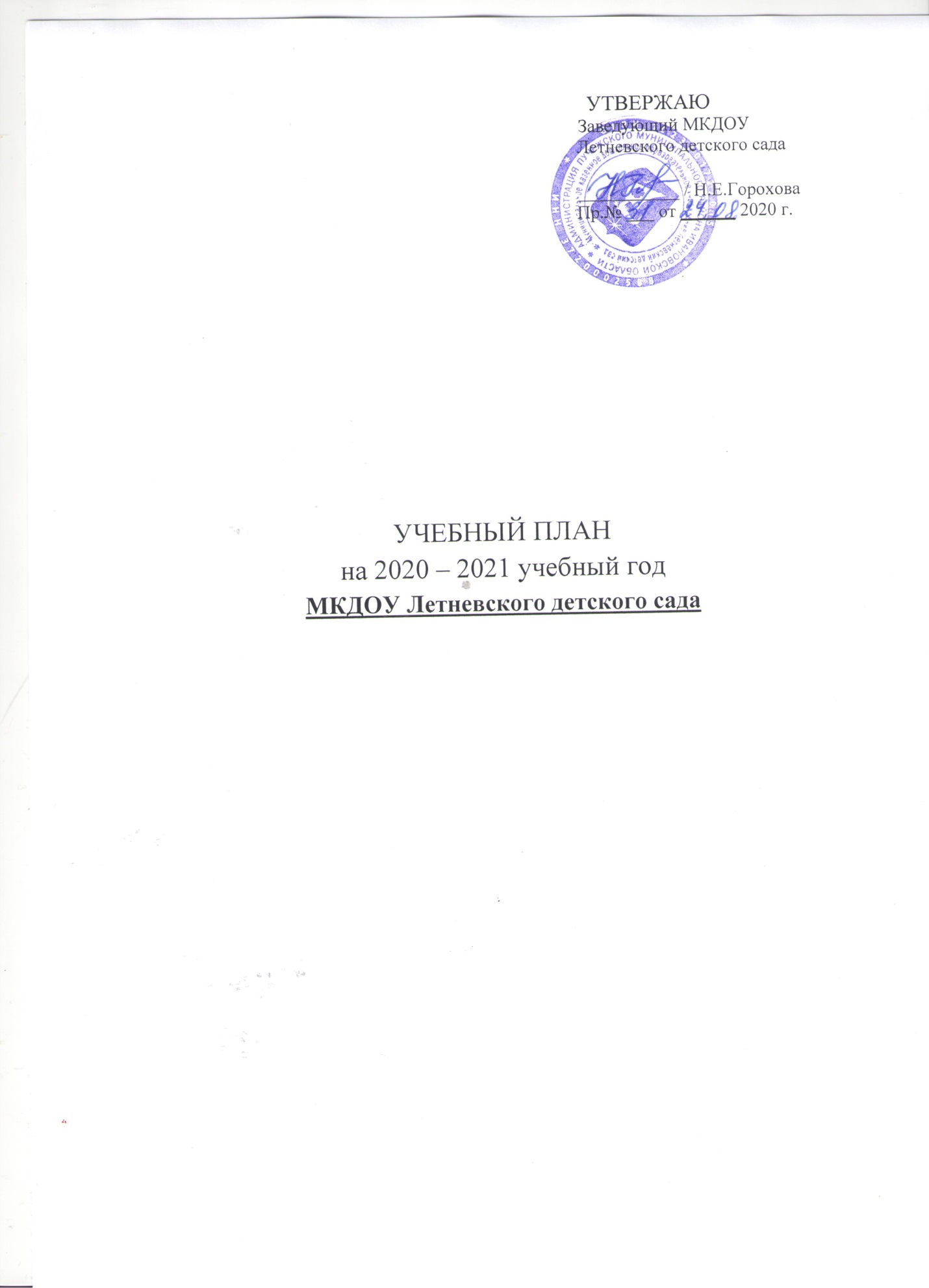 Образовательная область                                                Периодичность                                                Периодичность                                                Периодичность                                                Периодичность                                                Периодичность                                                ПериодичностьОбразовательная область Вторая младшая группа       Вторая младшая группа       Вторая младшая группа       Вторая младшая группа      Средняя группа          Старшая группаОбразовательная область3-4 года3-4 года3-4 года3-4 года4-5 лет5-6 летОбразовательная область3-4 года3-4 года3-4 года3-4 года4-5 лет5-6 лет                                                                      Физическое развитие                                                                      Физическое развитие                                                                      Физическое развитие                                                                      Физическое развитие                                                                      Физическое развитие                                                                      Физическое развитие                                                                      Физическое развитиеФизическое развитие в помещении3 раза в неделю3 раза в неделю3 раза в неделю3 раза в неделю3 раза в неделю3 раза в неделюФизическое развитиена воздухе1 раз в неделю1 раз в неделю1 раз в неделю1 раз в неделю1 раз в неделю 1 раз в неделю                                                                       Познавательное развитие                                                                       Познавательное развитие                                                                       Познавательное развитие                                                                       Познавательное развитие                                                                       Познавательное развитие                                                                       Познавательное развитие                                                                       Познавательное развитиеПознавательное развитие.Формирование элементарных математических представлений.Познавательное развитие.Формирование элементарных математических представлений.1 раз в неделю1 раз в неделю1 раз в неделю1 раз в неделю1 раз в неделюПознавательное развитие.Формирование целостной картины мира, расширение кругозора. Развитие познавательно-исследовательской деятельностиПознавательное развитие.Формирование целостной картины мира, расширение кругозора. Развитие познавательно-исследовательской деятельности1 раз в неделю1 раз в неделю1 раз в неделю1 раз в неделю1 раз в неделю1 раз в неделю1 раз в неделю1 раз в неделю1 раз в неделю1 раз в неделю                                                                               Речевое развитие                                                                               Речевое развитие                                                                               Речевое развитие                                                                               Речевое развитие                                                                               Речевое развитие                                                                               Речевое развитие                                                                               Речевое развитиеРечевое развитиеПодготовка к обучению грамотеРечевое развитиеПодготовка к обучению грамотеРечевое развитиеПодготовка к обучению грамоте1 раз в неделю1 раз в неделю1 раз в неделю1 раз в неделю1 раз в неделю1 раз в неделю                                                        Художественно-эстетическое развитие                                                        Художественно-эстетическое развитие                                                        Художественно-эстетическое развитие                                                        Художественно-эстетическое развитие                                                        Художественно-эстетическое развитие                                                        Художественно-эстетическое развитие                                                        Художественно-эстетическое развитие  - Рисование  -  Лепка  -  Аппликация  - Рисование  -  Лепка  -  Аппликация  - Рисование  -  Лепка  -  Аппликация1раз в неделю1раз в две недели1раз в две недели1раз в неделю1раз в две недели1раз в две недели1 раз в неделю1раз в две недели1раз в две недели1 раз в неделю1раз в две недели1раз в две неделиМузыкальное развитиеМузыкальное развитиеМузыкальное развитие1 раза в неделю1 раза в неделю1 раза в неделю1 раза в неделюДлительностьДлительностьДлительность15 мин.15 мин.20 мин.20-25 минКоличествоКоличествоКоличество10101013Максимально допустимый объем недельной образовательной нагрузкиМаксимально допустимый объем недельной образовательной нагрузкиМаксимально допустимый объем недельной образовательной нагрузки2ч 45 мин  2ч 45 мин  3 часа 20 мин5 часов 30 мин                          Образовательная деятельность в ходе режимных моментов.                          Образовательная деятельность в ходе режимных моментов.                          Образовательная деятельность в ходе режимных моментов.                          Образовательная деятельность в ходе режимных моментов.                          Образовательная деятельность в ходе режимных моментов.                          Образовательная деятельность в ходе режимных моментов.                          Образовательная деятельность в ходе режимных моментов.                                                                               Общение                                                                               Общение                                                                               Общение                                                                               Общение                                                                               Общение                                                                               Общение                                                                               ОбщениеСитуации общения воспитателя с детьми и накопления положительного социально-эмоционального опытаСитуации общения воспитателя с детьми и накопления положительного социально-эмоционального опытаСитуации общения воспитателя с детьми и накопления положительного социально-эмоционального опытаежедневноежедневноежедневноежедневноБеседы и разговоры с детьми по их интересамБеседы и разговоры с детьми по их интересамБеседы и разговоры с детьми по их интересамежедневноежедневноежедневноежедневноЧтение художественной литературыЧтение художественной литературыЧтение художественной литературыежедневно СОДежедневно СОДежедневно СОДежедневно СОД                          Игровая деятельность, включая сюжетно-ролевую игру                                                     с правилами и другие виды игр                          Игровая деятельность, включая сюжетно-ролевую игру                                                     с правилами и другие виды игр                          Игровая деятельность, включая сюжетно-ролевую игру                                                     с правилами и другие виды игр                          Игровая деятельность, включая сюжетно-ролевую игру                                                     с правилами и другие виды игр                          Игровая деятельность, включая сюжетно-ролевую игру                                                     с правилами и другие виды игр                          Игровая деятельность, включая сюжетно-ролевую игру                                                     с правилами и другие виды игр                          Игровая деятельность, включая сюжетно-ролевую игру                                                     с правилами и другие виды игрИндивидуальные игры с детьми (сюжетно-ролевая, режиссерская, игра-драматизация, строительно-конструктивные игры)Индивидуальные игры с детьми (сюжетно-ролевая, режиссерская, игра-драматизация, строительно-конструктивные игры)ежедневноежедневноежедневноежедневноежедневноСовместная игра воспитателя и детей (сюжетно-ролевая, режиссерская, игра-драматизация, строительно-конструктивные игрыСовместная игра воспитателя и детей (сюжетно-ролевая, режиссерская, игра-драматизация, строительно-конструктивные игры2 раза в неделю2 раза в неделю2 раза в неделю2 раза в неделю2 раза в неделюДетская студия (театрализованные игры)Детская студия (театрализованные игры)1 раз в 2 недели1 раз в 2 недели1 раз в 2 недели1 раз в 2 недели1 раз в 2 неделиДосуг здоровья и подвижных игрДосуг здоровья и подвижных игр1 раз в 2 недели1 раз в 2 недели1 раз в 2 недели1 раз в 2 недели1 раз в 2 неделиПодвижные игрыПодвижные игрыежедневноежедневноежедневноежедневноежедневноКомплексы закаливающих процедурКомплексы закаливающих процедурежедневноежедневноежедневноежедневноежедневноУтренняя гимнастикаУтренняя гимнастикаежедневноежедневноежедневноежедневноежедневно                                Познавательная и исследовательская деятельность                                Познавательная и исследовательская деятельность                                Познавательная и исследовательская деятельность                                Познавательная и исследовательская деятельность                                Познавательная и исследовательская деятельность                                Познавательная и исследовательская деятельность                                Познавательная и исследовательская деятельностьОпыты, эксперименты, наблюдения (в том числе, экологической направленности)Опыты, эксперименты, наблюдения (в том числе, экологической направленности)Опыты, эксперименты, наблюдения (в том числе, экологической направленности)Опыты, эксперименты, наблюдения (в том числе, экологической направленности)1 раз в 2 недели1 раз в 2 недели1 раз в 2 неделиНаблюдения за природой (на прогулке)Наблюдения за природой (на прогулке)Наблюдения за природой (на прогулке)Наблюдения за природой (на прогулке)ежедневноежедневноежедневно                                   Формы творческой активности, обеспечивающей                                        художественно-эстетическое развитие детей                                   Формы творческой активности, обеспечивающей                                        художественно-эстетическое развитие детей                                   Формы творческой активности, обеспечивающей                                        художественно-эстетическое развитие детей                                   Формы творческой активности, обеспечивающей                                        художественно-эстетическое развитие детей                                   Формы творческой активности, обеспечивающей                                        художественно-эстетическое развитие детей                                   Формы творческой активности, обеспечивающей                                        художественно-эстетическое развитие детей                                   Формы творческой активности, обеспечивающей                                        художественно-эстетическое развитие детейМузыкально-театральная гостинаяМузыкально-театральная гостинаяМузыкально-театральная гостинаяМузыкально-театральная гостиная1 раз в 2 недели1 раз в 2 недели1 раз в 2 неделиТворческая мастерская (рисование, лепка, художественный труд по интересам)Творческая мастерская (рисование, лепка, художественный труд по интересам)Творческая мастерская (рисование, лепка, художественный труд по интересам)Творческая мастерская (рисование, лепка, художественный труд по интересам)1 раз в неделю1 раз в неделю1 раз в неделюЧтение литературных произведенийЧтение литературных произведенийЧтение литературных произведенийЧтение литературных произведенийежедневноежедневноежедневно                                     Самообслуживание и элементарный бытовой труд                                     Самообслуживание и элементарный бытовой труд                                     Самообслуживание и элементарный бытовой труд                                     Самообслуживание и элементарный бытовой труд                                     Самообслуживание и элементарный бытовой труд                                     Самообслуживание и элементарный бытовой труд                                     Самообслуживание и элементарный бытовой трудСамообслуживаниеСамообслуживаниеСамообслуживаниеСамообслуживаниеежедневноежедневноежедневноТрудовые поручения (индивидуально и подгруппами)Трудовые поручения (индивидуально и подгруппами)Трудовые поручения (индивидуально и подгруппами)Трудовые поручения (индивидуально и подгруппами)ежедневноежедневноежедневноТрудовые поручения (общий и совместный труд)Трудовые поручения (общий и совместный труд)Трудовые поручения (общий и совместный труд)Трудовые поручения (общий и совместный труд)1 раз в неделю1 раз в неделю1 раз в 2 недели                       Самостоятельная деятельность детей в режимных моментах                       Самостоятельная деятельность детей в режимных моментах                       Самостоятельная деятельность детей в режимных моментах                       Самостоятельная деятельность детей в режимных моментах                       Самостоятельная деятельность детей в режимных моментах                       Самостоятельная деятельность детей в режимных моментах                       Самостоятельная деятельность детей в режимных моментахИгры, общение, деятельность по интересам во время утреннего приемаИгры, общение, деятельность по интересам во время утреннего приемаИгры, общение, деятельность по интересам во время утреннего приемаИгры, общение, деятельность по интересам во время утреннего приемаОт 10 до 50 минОт 10 до 50 минОт 10 до 50 минСамостоятельные игры в 1-й половине дня (до ООД)Самостоятельные игры в 1-й половине дня (до ООД)Самостоятельные игры в 1-й половине дня (до ООД)Самостоятельные игры в 1-й половине дня (до ООД)20 мин15 мин15 минПодготовка к прогулке, самостоятельная деятельность на прогулкеПодготовка к прогулке, самостоятельная деятельность на прогулкеПодготовка к прогулке, самостоятельная деятельность на прогулкеПодготовка к прогулке, самостоятельная деятельность на прогулкеОт 60 мин до 1ч.30 мин.От 60 мин до 1ч.30 мин.От 60 мин до 1ч.40 мин.Самостоятельные игры, досуги, общение и деятельность по интересам во 2-й половине дняСамостоятельные игры, досуги, общение и деятельность по интересам во 2-й половине дняСамостоятельные игры, досуги, общение и деятельность по интересам во 2-й половине дняСамостоятельные игры, досуги, общение и деятельность по интересам во 2-й половине дня40 мин30 мин30 минПодготовка к прогулке, самостоятельная деятельность на прогулкеПодготовка к прогулке, самостоятельная деятельность на прогулкеПодготовка к прогулке, самостоятельная деятельность на прогулкеПодготовка к прогулке, самостоятельная деятельность на прогулкеОт 40 минОт 40 минОт 40 минИгры перед уходом домойИгры перед уходом домойИгры перед уходом домойИгры перед уходом домойОт 15 мин до 50 минОт 15 мин до 50 минОт 15 мин до 50 мин